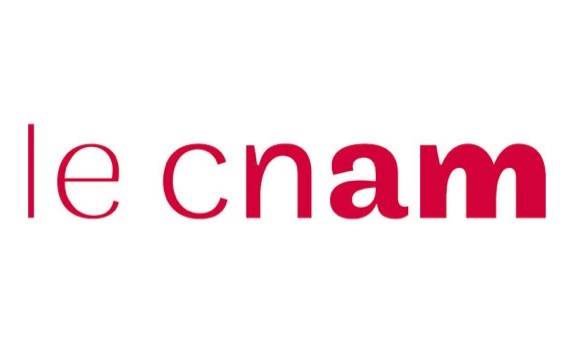 Conservatoire National des Arts et métiersDemande d’examen anticipé de l’expérience professionnellePour l’obtention duDiplôme : __________________________________________________________________Suivi dans le Centre Cnam  : _____________________________________________Pièces justificatives à fournir avec ce dossier Attestation(s) employeur(s) Attestation de stage dans le domaine (si expérience professionnelle hors domaine)CV DétailléNom : ______________________________  Prénom : ______________________________Nom d’usage : _____________________________Né(e) le : _________________________________  à : ______________________________Adresse personnelle : ____________________________________________________________________________________________________________________________________e-mail : ____________________________________________________________________N° de téléphone mobile : _______________________________________________________					Fait à ___________________ le ___________________ 					SignatureRéservé au Centre Cnam RégionalVisa du Directeur du centre (confirmation de l’exactitude des déclarations de la – du candidat(e) et avis motivé sur l’expérience professionnelle) :____________________________________________________________________________________________________________________________________________________________________________________Date : _____________________					Le Directeur du Centre Cnam RégionalCachet du centre							Signature  Nom du signataire Réservé au Centre Cnam ParisAvis du responsable du diplôme Validation totaleValidation partielleDéfavorable								Dans ces cas, avis motivé :____________________________________________________________________________________________________________________________________________________________________________________Un stage est-il demandé à la – au candidat(e) :NonOui									Dans ce cas, nature et durée :___________________________________________________________________________________________________________________________________________________________________________________Date : _____________________					Le responsable du diplômeCachet du centre							Signature  Enseignements(Intitulés)CodeAnnée ModalitésCentre CnamRéservé au contrôleEmployeursPréciser :- Raison sociale- AdressePériodes d’emploiFonctionsPréciser :- la nature du travail- la spécialité- le niveau de responsabilité